    PLANTATION GARDEN CLUB, Inc.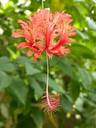                               A non-Profit Organization Supporting Gardening Education,                       Habitat Preservation, and Community ParticipationPLANTATION GARDEN CLUB“To Grow Them … Is to Love Them”The Plantation Garden Club was established in August of 1963 by a group of transplanted neighbors who wanted to learn more about gardening in the south Florida tropical climate. Originally called the Park Planters Garden Club, meetings were held in the homes and gardens of the members. In 1974 the Club joined the Federated Garden Circles of Ft. Lauderdale, Inc. and changed the name to Hibiscus Garden Circle. After another series of changes, the final name Plantation Garden Club was selected in 2007 when the group withdrew from the Federation and became independent. The Club has always remained true to the original mission but as changes occurred and time passed, its members also realized the importance of giving back to their community.  Outreach programs expanded to include local school and city projects.  Trees were planted in the City’s Arboretum and gardens were planted at local schools as members worked with students to increase environmental awareness. The Clubs annual Plant and Rummage sale has become a fixture at the Community Center and area residents look forward to purchasing new and exciting plants and collecting new and exciting “treasures” in the Rummage Sale.  Funds from these projects have been used to support both high schools and elementary schools.  Projects such as the Rocket Club at Plantation High School and the Solar Car Club at South Plantation have benefitted from donations made by the Club. Horticulture Clubs at both high schools have used funds to re-landscape areas and increase pre-veterinary experiences for students. Scholarships have been presented to students at both high schools and plans have been included in this year’s budget to increase the number and amount of awards to both schools.  Elementary school students have benefitted by learning more about native plants and using them in vegetable gardening and landscaping. Partnerships within the city have always been a part of the mission of the Club and those efforts have resulted in the establishment of a new tradition in the form of a Traditional High Tea at a local continuing care community.  This recent event was so successful that future events are already being planned. Community members, Covenant Village residents, and high tea aficionados joined together for an afternoon of socializing, entertainment, and fund-raising. As a result, new projects for the coming year are being planned and outreach to the local area has included inclusion in a newly formed Hands-On Broward project in which the Club helps support community gardens that provide produce to a local food bank. As the Club looks to the future, growth is envisioned and environmental awareness will become more critical in south Florida.  As a part of that effort the Plantation Garden Club will continue to provide public awareness of the sensitivity of our environment, the importance of restoring our Everglades, and the necessity of maintaining a clean air and water supply for citizens. While all of these are vitally important goals, the Club will nevertheless promote social interaction and enjoyment of daily activities as that is what makes this group unique to Plantation.“SCHOLARSHIP AWARD”  FOR CITY OF PLANTATION HIGH SCHOOL SENIORSTwo $500 scholarships and awards are offered to qualifying and deserving High School Seniors meeting stated requirements in: Seeking a major in environmental science related subjects such as agriculture; organic purity of foods, oceanography, fish farming, landscape architecture or design, conservation of forestry, waterways, protection of native wildlife, ecology, meteorology and global climate matters, air quality improvements, protection of endangered species, waterways and water quality conservation, marine biology, ecology and protection of native species or similar subject at either a two or four year Florida College/University. Student requirements include a 3.0 GPA (or higher) weighted cumulative average and have financial need. Scholarship will be in the form of a check presented to students.Scholarship ApplicationDATE:					(Deadline postmark no later than April 15, 2017.) Name of High SchoolCumulative GPA: 			SAT Score:  			ACT Score: Name of Applicant:     Address:        (street)			(city)                                            (zip code)		PHONE NO.:  							(home)			       (cell)		Age:    			Gender:  Female:     			Male:     E-mail: __________________________________________________Are you a U.S. Citizen? ___  A naturalized citizen? ___  or Permanent resident alien? ___ (Specify):________________________________________________________________List your current schedule of classes:__________________________________________________________________________________________________________________________________________________________________________________________________________________________________________________________________________________________________________________________________________________________________________________________________________________________________________________________________List College Level Classes Taken  (AP, BCC etc.)________________________________________________________________________________________________________________________________________________________________________________________________________________________________________________________________________________________________________________________________________List High School Activities in which you have participated:	1.___________________________________________________	2.___________________________________________________	3.___________________________________________________	4.___________________________________________________	5.___________________________________________________List Community Activities in which you have participated	1.__________________________________________________	2.__________________________________________________3.__________________________________________________	4.__________________________________________________5.__________________________________________________Desired field of study/degree/major: _____________________________________________________________Colleges/universities you have applied to: 	1._________________________________________________	2._________________________________________________	3._________________________________________________Have you been accepted by any of the above named:  _____yes   _____noIf yes, which ones:	1.________________________________________________	2.________________________________________________Have you filed/applied for FAFSA?  ________yes   ______noPlease provide us with an official copy of your transcript and attach two (2) teacher references  /recommendations. TELL US MORE ABOUT YOURSELF on a separate sheet (approx. 250-300 words). Why are you applying for this scholarship? What are your special or unusual circumstances for needing our scholarship? NOTE: time is of the essence: Plantation Garden Club will award and present this scholarship at the High School Awards event. Application must be completed and emailed by: April 15, 2016.Return Application one of 2 ways:Via Email:  qtips@aol.comor via regular mail to 12527 NW 10th Court, Sunrise, Florida 33323Attention:  Education Committee, Georgia BrownMembers:  Georgia Brown,Chair, PeggyTingle, Phyllis Kowal, Addie TraversRevised 1/22/17